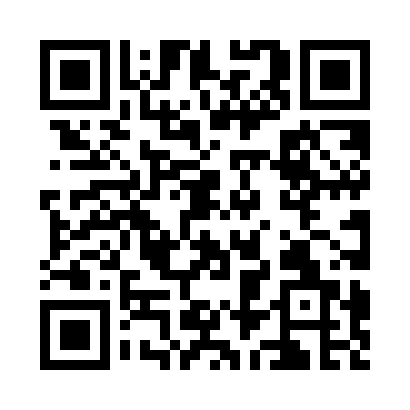 Prayer times for Airway Heights, Washington, USAWed 1 May 2024 - Fri 31 May 2024High Latitude Method: Angle Based RulePrayer Calculation Method: Islamic Society of North AmericaAsar Calculation Method: ShafiPrayer times provided by https://www.salahtimes.comDateDayFajrSunriseDhuhrAsrMaghribIsha1Wed3:505:3212:474:478:049:462Thu3:485:3012:474:478:059:483Fri3:465:2912:474:488:069:504Sat3:435:2712:474:488:089:525Sun3:415:2612:474:498:099:546Mon3:395:2412:474:498:109:567Tue3:375:2312:474:508:129:588Wed3:345:2112:474:508:1310:009Thu3:325:2012:474:518:1410:0210Fri3:305:1812:474:518:1610:0411Sat3:285:1712:474:528:1710:0712Sun3:265:1612:474:528:1810:0913Mon3:245:1412:474:538:2010:1114Tue3:225:1312:474:538:2110:1315Wed3:205:1212:474:548:2210:1516Thu3:185:1112:474:548:2310:1717Fri3:165:1012:474:558:2510:1918Sat3:145:0812:474:558:2610:2119Sun3:125:0712:474:558:2710:2320Mon3:105:0612:474:568:2810:2521Tue3:085:0512:474:568:2910:2722Wed3:065:0412:474:578:3110:2923Thu3:045:0312:474:578:3210:3124Fri3:035:0212:474:588:3310:3325Sat3:015:0112:474:588:3410:3526Sun2:595:0012:484:598:3510:3727Mon2:585:0012:484:598:3610:3928Tue2:564:5912:484:598:3710:4029Wed2:554:5812:485:008:3810:4230Thu2:534:5712:485:008:3910:4431Fri2:534:5712:485:018:4010:44